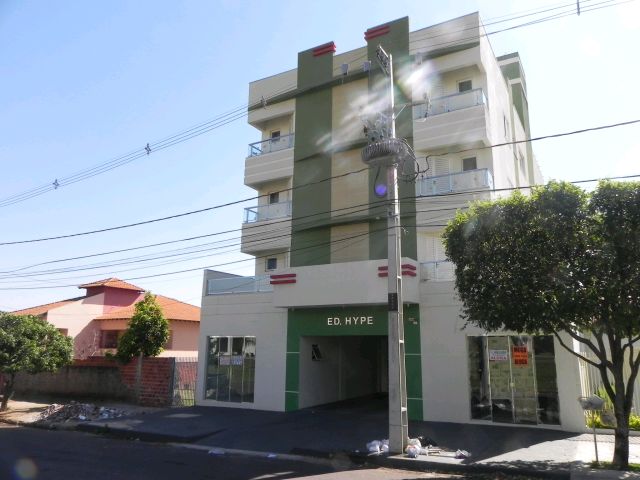 Aluga - Apartamento Edifício Hype avenida espírito santo n°88 apto 203Cozinha planejada2 quartos sendo 1 suíteW.C socialLavanderiaSacadaGaragemR$780,00Condomínio + ou - 235,00 Gás é medido individual conforme o uso